АДМИНИСТРАЦИЯ ГОРОДА ИШИМАПОСТАНОВЛЕНИЕ09 декабря 2019 г.                                                                                        № 1698В соответствии с Земельным кодексом Российской Федерации, Федеральным законом от 06.10.2003 № 131-ФЗ «Об общих принципах организации местного самоуправления в Российской Федерации», Уставом города Ишима:В постановление администрации города Ишима от 10.07.2017 № 667 «О проведении инвентаризации земельных участков, находящихся в собственности муниципального образования городской округ город Ишим, земельных участков, государственная собственность на которые не разграничена и расположенных на территории муниципального образования городской округ город Ишим» (в ред. постановления администрации города Ишима от 19.03.2019 № 367) внести следующее изменение:1.1.	приложение № 2 к постановлению изложить в редакции согласно приложению к настоящему постановлению.2.	Опубликовать настоящее постановление в газете «Ишимская правда», в сетевом издании «Официальные документы города Ишима» (http://ishimdoc.ru) и разместить на официальном сайте муниципального образования городской округ город Ишим ishim.admtumen.ru.3.	Контроль за исполнением настоящего постановления возложить на заместителя Главы города по имуществу.Глава города                                                                                       Ф.Б. ШишкинСОСТАВкомиссии по инвентаризации земельных участков, находящихсяв собственности муниципального образования городской округгород Ишим, земельных участков государственная собственностьна которые не разграничена и расположенных на территориимуниципального образования городской округ город Ишим- Заместитель Главы города по имуществу, председатель комиссии;- заместитель директора департамента имущественных отношений и земельных ресурсов, секретарь комиссии.Члены комиссии:- заместитель директора департамента городского хозяйства;- директор МКУ «Управление имуществом и земельными ресурсами г. Ишима»;- главный специалист отдела жкх;- главный специалист отдела доходов комитета финансов;- начальник землеустроительного отдела МКУ «Управление имуществом и земельными ресурсами г. Ишима»;- начальник отдела земельных отношений МКУ «Управление имуществом и земельными ресурсами г. Ишима»;- председатель Общественного Совета при Главе города Ишима (по согласованию);- председатель садоводческого (огороднического) товарищества (по согласованию);- кадастровый инженер (по согласованию). 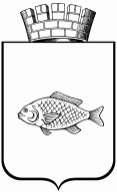 О внесении изменения в постановление администрации города Ишима от 10.07.2017 № 667 «О проведении инвентаризации земельных участков, находящихся в собственности муниципального образования городской округ город Ишим, земельных участков, государственная собственность на которые не разграничена и расположенных на территории муниципального образования городской округ город Ишим»(в ред. постановления администрации города Ишима от 19.03.2019 № 367) Приложениек постановлениюадминистрации города Ишимаот 09 декабря 2019 года № 1698